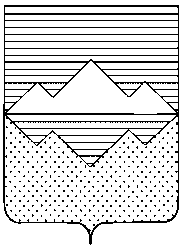 АДМИНИСТРАЦИЯСАТКИНСКОГО МУНИЦИПАЛЬНОГО РАЙОНАЧЕЛЯБИНСКОЙ ОБЛАСТИРАСПОРЯЖЕНИЕот «_____»__________ . №_____                  г. Сатка В соответствии с Федеральным законом от 21.11.2011 № 324–ФЗ «О бесплатной юридической помощи в Российской Федерации», Законом Челябинской области от 22.02.2012 № 279–ЗО «Об оказании бесплатной юридической помощи в Челябинской области», руководствуясь Уставом Саткинского муниципального района и Уставом МБУ «Комплексный центр» Саткинского муниципального района, на основании совместного письма Главного управления юстиции Челябинской области  от 04.07.2018 № 2201/524 и Министерства социальных отношений Челябинской области от 18.07.2018  № 1765–Ю,1. Возложить полномочия по организации работы, направленной на выдачу справок отдельным категориям граждан, имеющим право на получение  бесплатной юридической помощи,  на МБУ «Комплексный центр» Саткинского муниципального района. 2. МБУ «Комплексный центр» Саткинского муниципального района (Дьяконова Л.Е.) организовать: 1)  работу по выдаче справок малоимущим гражданам и семьям, среднедушевой доход которых  ниже величины прожиточного минимума, установленного в Челябинской области, проживающим в Саткинском муниципальном районе;           2) прием заявлений от граждан, сбор документов, необходимых для расчёта среднедушевого дохода семьи (одиноко проживающего гражданина);3)  расчёт среднедушевого дохода семьи (одиноко проживающего гражданина) осуществлять в соответствии с Федеральным законом от 05.04.2003 № 44–ФЗ «О порядке учёта доходов и расчёта среднедушевого дохода семьи и дохода одиноко проживающего гражданина для признания их малоимущими гражданами и оказания им государственной социальной помощи».3. Отделу организационной и контрольной работы Администрации Саткинского муниципального района (Корочкина Н.П.) опубликовать настоящее распоряжение в газете «Саткинский рабочий» и на официальном сайте Администрации Саткинского муниципального района.4. Контроль исполнения настоящего распоряжения возложить на заместителя Главы Саткинского муниципального района по социальным вопросам Савостову М.Н..         Глава  Саткинского муниципального района                                                     А.А. ГлазковСОГЛАСОВАНО:Рассылка: - в дело; -  УСЗН администрации Саткинского муниципального района;- МБУ «Комплексный центр» Исполнитель: Директор МБУ «Комплексный центр» Саткинского муниципального района Дьяконова Лидия Евгеньевна8 (35161) 4-25-18.МУНИЦИПАЛЬНОЕ  БЮДЖЕТНОЕ УЧРЕЖДЕНИЕ«КОМПЛЕКСНЫЙ ЦЕНТР СОЦИАЛЬНОГО ОБСЛУЖИВАНИЯ НАСЕЛЕНИЯ»САТКИНСКОГО МУНИЦИПАЛЬНОГО РАЙОНАЧЕЛЯБИНСКОЙ ОБЛАСТИПРИКАЗот «__»__________2018 г. №______г. СаткаЧелябинская обл. В целях реализации права граждан на получение бесплатной юридической помощи, в соответствии Федеральным законом от 21.11.2011г.  № 324–ФЗ «О бесплатной юридической помощи в Российской Федерации», Законом Челябинской области от 22.02.2012г.  № 279–ЗО «Об оказании бесплатной юридической помощи в Челябинской области», и на основании  распоряжения Администрации Саткинского муниципального района от ……. №  «О возложении полномочий по выдаче справок отдельным категориям граждан на получение  юридической помощи без взимания платы»,  ПРИКАЗЫВАЮ:         1. Возложить полномочия по выдаче справок отдельным категориям граждан с доходами ниже величины прожиточного минимума, установленного в Челябинской области, проживающим в Саткинском муниципальном районе, для получения бесплатной юридической помощи на отделение срочного социального обслуживания МБУ «Комплексный центр» (Русина Е.А.).         2. Заведующей отделением Русиной Е.А., организовать работу по выдаче справок на получения бесплатной юридической помощи отдельным категориям граждан с доходами ниже величины прожиточного минимума:         2.1. осуществлять прием заявлений от граждан,  и сбор документов, необходимых для расчёта среднедушевого дохода семьи (одиноко проживающего гражданина);2.2. расчёт среднедушевого дохода семьи (одиноко проживающего гражданина) осуществлять в соответствии с Федеральным законом от 05.04.2003 № 44–ФЗ «О порядке учёта доходов и расчёта среднедушевого дохода семьи и дохода одиноко проживающего гражданина для признания их малоимущими гражданами и оказания им государственной социальной помощи»;2.3. осуществлять выдачу справок для получения бесплатной юридической помощи по форме, предоставленной Министерством социальных отношений Челябинской области (прилагается);2.4.  осуществлять регистрацию выданных справок в «Журнале регистрации справок для получения бесплатной юридической помощи»;2.5. в случае отказа в предоставлении гражданину (семье) справки, информировать его в письменном виде с указанием причины отказа;2.6.  провести техническую учебу со специалистами по социальной работе отделения срочного социального обслуживания об условиях предоставления справок отдельным категориям граждан на получение  юридической помощи без взимания платы. 3. Контроль исполнения приказа оставляю за собой.     Директор                                                                                                               Л.Е. ДьяконоваПриложение.        ШТАМП УЧРЕЖДЕНИЯ _______________________________      (наименование организации выдавшей справку)Справкаот «___»____________ 20____ года    № ___________       Настоящая справка выдана ____________________________________________________                                                                                                                                     (Ф.И.О. полностью, дата рождения)        ______________________________________________________________________________ , зарегистрированному (ой) по адресу: _______________________________________________ _______________________________________________________________________________ , в том, что на основании предоставленных документов его (её), его семьи (нужное подчеркнуть) среднедушевой доход ниже величины прожиточного минимума, установленного в Челябинской области.     Справка дана для получения бесплатной юридической помощи в соответствии с Федеральным законом от 21.11.2011г.  № 324–ФЗ «О бесплатной юридической помощи в Российской Федерации», Законом Челябинской области от 22.02.2012г. № 279–ЗО «Об оказании бесплатной юридической помощи в Челябинской области».      Срок действия справки 6 месяцев.Директор МБУ «Комплексный центр»Саткинского муниципального района                                                                    Л.Е. ДьяконоваПриложение.МУНИЦИПАЛЬНОЕ  БЮДЖЕТНОЕ УЧРЕЖДЕНИЕ«КОМПЛЕКСНЫЙ ЦЕНТР СОЦИАЛЬНОГО ОБСЛУЖИВАНИЯ НАСЕЛЕНИЯ»САТКИНСКОГО МУНИЦИПАЛЬНОГО РАЙОНАЧЕЛЯБИНСКОЙ ОБЛАСТИ(МБУ «Комплексный центр» Саткинского муниципального района)     __________________________________________________________________ул. 50 лет Октября, 1,  г.Сатка, Челябинская область 456910, Российская ФедерацияТел.: (факс) (35161) 4-25-18,  (35161) 4-24-48, Е-mail: Satka_cson@rambler.ruОКПО 21625980, ОГРН 1027401062700, ИНН/ КПП  7417004040/ 741701001СПРАВКАот «___»____________ 20____ года    № ___________       Настоящая справка выдана ____________________________________________________                                                                                                                                     (Ф.И.О. полностью, дата рождения)        ______________________________________________________________________________ , зарегистрированному (ой) по адресу: _______________________________________________ _______________________________________________________________________________ , в том, что на основании предоставленных документов его (её), его семьи (нужное подчеркнуть) среднедушевой доход ниже величины прожиточного минимума, установленного в Челябинской области.     Справка дана для получения бесплатной юридической помощи в соответствии с Федеральным законом от 21.11.2011г.  № 324–ФЗ «О бесплатной юридической помощи в Российской Федерации», Законом Челябинской области от 22.02.2012г. № 279–ЗО «Об оказании бесплатной юридической помощи в Челябинской области».      Срок действия справки 6 месяцев.Директор МБУ «Комплексный центр»Саткинского муниципального района                                                                    Л.Е. ДьяконоваМУНИЦИПАЛЬНОЕ  БЮДЖЕТНОЕ УЧРЕЖДЕНИЕ«КОМПЛЕКСНЫЙ ЦЕНТР СОЦИАЛЬНОГО ОБСЛУЖИВАНИЯ НАСЕЛЕНИЯ»САТКИНСКОГО МУНИЦИПАЛЬНОГО РАЙОНАЧЕЛЯБИНСКОЙ ОБЛАСТИ(МБУ «Комплексный центр» Саткинского муниципального района)     __________________________________________________________________ул. 50 лет Октября, 1,  г.Сатка, Челябинская область 456910, Российская ФедерацияТел.: (факс) (35161) 4-25-18,  (35161) 4-24-48, Е-mail: Satka_cson@rambler.ruОКПО 21625980, ОГРН 1027401062700, ИНН/ КПП  7417004040/ 741701001Если хотя бы один из трудоспособных членов семьи сознательно не желает работать, она не может быть признана малоимущей. Все взрослые члены семьи обязаны работать, получать образование или быть зарегистрированными в службе занятости.О возложении полномочий по выдаче справок отдельным категориям граждан на получение  юридической помощи без взимания платыЗаместитель Главы по социальным вопросам               М.Н. СавостоваНачальник юридического отдела               Л.В. ГрецоваНачальник отдела организационной и контрольной работыУправления делами и организационной работы              Н.П. КорочкинаНачальник Управления социальной защиты населения               Н.В. ХаритоноваОб организации работы по выдаче справок отдельным категориям граждан, проживающим в Саткинском муниципальном районе, для получения бесплатной юридической помощи